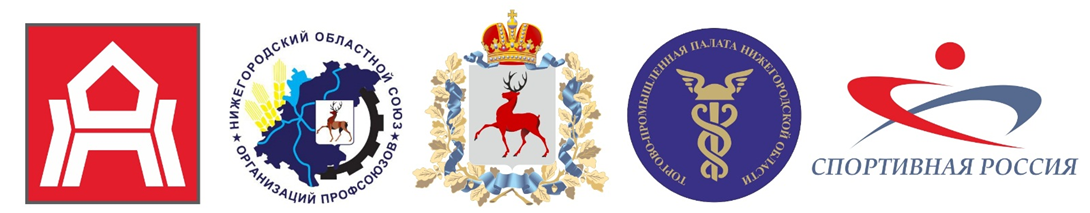 ПРОТОКОЛ
командных результатов по мини-футболуХ Спартакиады ФСК "Профсоюзов", посвящённой 400-летию памяти гражданина К.Минина под девизом "Будь спортивным – Будь успешным!"НИАЭПГЖДПОЛЁТНИТЕЛНИИРТОКБМ ТЕМП-АВИАКРАСНОЕ СОРМОВОНИИИССОКОЛСАЛЮТ-27КВАРЦ03 сентября 2016 г.С/Комплекс "Радий"